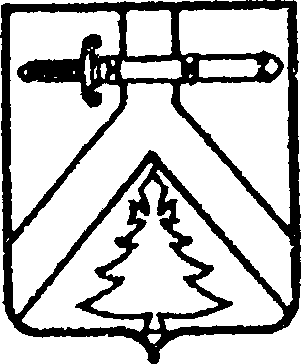 АДМИНИСТРАЦИЯ  ШАЛОБОЛИНСКОГО СЕЛЬСОВЕТАКУРАГИНСКОГО  РАЙОНАКРАСНОЯРСКОГО КРАЯПОСТАНОВЛЕНИЕ00.00.2020                          с.  Шалоболино                           ПРОЕКТ   « О внесении изменения в Постановление от 12.09.2018  № 32-п  «Об утверждении Порядка применения взысканий, предусмотренных ст.ст. 14.1 и 15 Федерального закона "О муниципальной службе в Российской Федерации" за несоблюдение муниципальными служащими ограничений и запретов, требований о предотвращении или об урегулировании конфликта интересов и неисполнение обязанностей, установленных в целях противодействия коррупции »  В целях исключения коррупционных рисков при замещении должностей муниципальной службы в соответствии со ст. 27.1 Федерального закона от 02.03.2007 № 25-ФЗ "О муниципальной службе в Российской Федерации", руководствуясь статьей 17  Устава Шалоболинского сельсовета  ПОСТАНОВЛЯЕТ:     1.  Внести изменения в Порядок применения взысканий, предусмотренных ст.ст. 14.1 и 15 Федерального закона "О муниципальной службе в Российской Федерации" за несоблюдение муниципальными служащими ограничений и запретов, требований о предотвращении или об урегулировании конфликта интересов и неисполнение обязанностей, установленных в целях противодействия коррупции, утвержденный Постановлением администрации Шалоболинского сельсовета от 12.09.2018 № 32-п.    1.1. Пункт  2.4 размещенный в тексте Порядка между пунктами 3.2 и 3.4 изложить в новой редакции:«3.3. Взыскания, предусмотренные статьями 14.1, 15 и 27  Федерального закона от 02.03.2007 № 25-ФЗ «О муниципальной службе в Российской Федерации», применяются не позднее шести месяцев со дня поступления информации о совершении муниципальным служащим коррупционного правонарушения, не считая периодов временной нетрудоспособности муниципального служащего, нахождения его в отпуске, и не позднее трех лет со дня совершения им коррупционного правонарушения. В указанные сроки не включается время производства по уголовному делу.»    2. Контроль за исполнением настоящего постановления  оставляю за собой.     3.Опубликовать Постановление в газете «Сельские вести».    4.Постановление вступает в силу со дня его официального опубликования.Глава сельсовета                                                       А.С.Антошкина